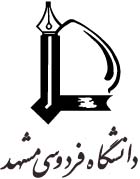 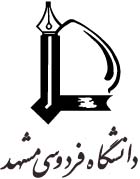 استاد راهنمای محترم جناب آقای/ سرکار خانم ........................................ احتراما ضمن تقدیم یک نسخه از رساله اینجانب  ................................   شماره دانشجویی  ................................  رشته تحصیلی	........................................با عنوان: ............................................................................................................................................................................................................................................... خواهشمند است با برگزاری جلسه دفاع موافقت فرمایید.                                  تاریخ        /     /     13          امضاء دانشجو:مدیر محترم گروه ........................................ بدینوسیله آمادگی آقای/خانم ...................................... دانشجوی دکتری رشته .............................. گرایش ............................ ورودی سال تحصیلی ................ را برای دفاع از رساله خود در محدوده زمانی .................... اعلام میدارد. به پیوست رساله دانشجو (که بر اساس دستورالعمل تدوین رساله دکتری دانشکده کشاورزی تهیه شده است) به انضمام مستندات مربوط به مقالات این رساله ارسال میگردد. خواهشمند است دستور مقتضی مبذول فرمایند. ضمنا افراد ذیل به عنوان استادان ممتحن پیشنهاد میشوند (لطفا نام هر 6 نفر در فرم ذیل تکمیل گردد).معاونت محترم آموزشی دانشکده کشاورزی/ رئیس محترم کمیته تخصصی کشاورزی پردیس بین الملل دانشگاه بدینوسیله به استحضار میرساند رساله دکتری آقای/ خانم ............................. در جلسه مورخ ................... کمیته تحصیلات تکمیلی گروه .......................... مطرح و مقرر شد از ممتحنین انتخاب شده ذیل برای برگزاری جلسه دفاع دعوت به عمل آید. خواهشمند است دستور مقتضی مبذول فرمایند.(با تایید کمیته تحصیلات تکمیلی گروه از میان پیشنهاد شدگان دقیقا تکمیل گردد).تاریخ :     /      /      13                    مدیر گروه :                                                          امضاء:ردیفسمت در جلسه دفاعنام و نام خانوادگیمرتبه علمیآدرس1ممتحن خارجی (دانشیار/استاد)2ممتحن خارجی (دانشیار/استاد)3ممتحن خارج از گروه4ممتحن خارج از گروه5ممتحن داخلی6ممتحن داخلینام و نام خانوادگی استاد(ان) راهنما                                 تاریخ و امضاء نام و نام خانوادگی استاد(ان) مشاور                                 تاریخ و امضاء1-1-2-2-ردیفسمت در جلسه دفاعنام و نام خانوادگیمرتبه علمینام دانشگاه و اطلاعات تماس1استاد ممتحن خارجی (دانشیار/استاد)2استاد ممتحن خارج از گروه3استاد ممتحن داخلی4استاد ممتحن داخلیمعاونت پژوهشی دانشکده احتراما بدین وسیله تایید می شود فرم رضایت و مجوز آغاز فرآیند دفاع از رساله دریافت و هفته آغاز شده به تاریخ شنبه      /     /     13 جهت دفاع ایشان رزرو شد.                                                        تاریخ        /     /     13    	 امضاء -کارشناس آموزشمدیر محترم تحصیلات تکمیلی دانشکده  کشاورزیاحتراما بدین وسیله تایید می شود مقاله/ مقاله های مجوز دفاع ارائه شده توسط آقا/ خانم .................................... در نشریات و مجلات معتبر و قابل قبول دانشگاه به چاپ رسیده است و مورد تایید این معاونت می باشد. لازم به ذکراست که مصوبه پیشنهاده نامبرده در تاریخ ...................................... به تصویب رسیده است و با آخرین مصوبات و تغییرات رسمی پیشنهاده ارائه شده مطابقت  دارد/  ندارد. (توجه: طبق آئین نامه آموزشی جهت دفاع دانشجویان دکتری، فاصله زمانی بین دفاع از پروپوزال و دفاع از رساله حداقل یکسال (دو نیمسال تحصیلی) میباشد).                                         	تاریخ        /     /     13    	معاونت پژوهشی دانشکده کشاورزی - امضاءاظهار نظر کارشناس تحصیلات تکمیلی*بررسی وضعیت کارنامه نوع2  *انتخاب واحد ترم جاری *تعداد نیمسال تحصیلی: ...... ترم *آزمون زبان *امتحان جامع/مقاله جایگزین 							تاریخ        /     /     13    	امضاء -کارشناس آموزشمعاونت محترم آموزشی دانشکده کشاورزی نمره گزارشات شش ماهه دانشجو طی نامه اتوماسیون به شماره ی ........................ در تاریخ  ....../ ....../ ....13 به آموزش(آقای دکتر جهانبخش) ارسال شده است.                                              تاریخ        /     /     13    	امضاء - مدیر گروهسرکار خانم جواهری احتراما بدین وسیله تایید می شود دو نسخه نهایی صحافی شده (فنری) از تز به اینجانب تحویل و پس از بررسی اصول کلی ضروری در نگارش آن ممهور به مهر مربوطه شده و جهت ارسال به اساتید ممتحن خارجی آماده می باشد.همچنین نامه ی نمره ی گزارش 6 ماهه دریافت شد.                                                                               تاریخ        /     /     13                امضاء-دکتر وحید جهانبخشکارشناس محترم تحصیلات تکمیلیبا سلام، نسبت به تهیه نامه درخواست اظهار نظر کتبی آقا/خانم دکتر .............................. به عنوان ممتحن خارجی دفاع دانشجو اقدام شد.				تاریخ        /     /     13    	امضاء - دفتر معاونت آموزشی دانشکده کشاورزی -خانم جواهریمسئول هماهنگی مکان برگزاری جلسه دفاع (اداره آموزش) (پس از دریافت نامه ی اظهارنظرممتحن خارجی)اظهار نظر کتبی ممتحن خارجی مبنی بر قابل دفاع بودن رساله	         تایید محاسبه نمره گزارشات 6 ماهه جلسه دفاع دانشجو بر اساس تاریخ رزرو شده قبلی گروه درروز ...................... مورخ:     /     /     13  درمحل آمفی تئاتر شماره  ............... ساختمان.................................... ساعت ................. بلامانع است.                                                                                              تاریخ        /     /     13    	امضاء -کارشناس آموزشجناب آقا/ سرکار خانم دکتر ...........................................باسلام، احتراما به استحضار می رساند جنابعالی بعنوان نماینده تحصیلات تکمیلی، جهت دفاع دانشجو ................................. انتخاب شده اید.                                                                                              تاریخ        /     /     13    	امضاء -دکتر وحید جهانبخش(صرفا توسط دانشجو قابل انجام است.)    درخواست مجوز از طریق پرتال دانشجویی (قسمت آموزشی- درخواست های آموزشی) به همراه ارسال1.اسکن صورتجلسه امتحان جامع (دریافت از اداره آموزش)   2.گواهی نمره زبان  و 3.ثبت نام نماینده تحصیلات تکمیلیتایید مجوز دفاع از پرتال دانشجویی                                     تاریخ        /     /     13   	امضاء -کارشناس آموزشاظهار نظر نماینده تحصیلات تکمیلی  رساله مطابق دستورالعمل تهیه شده و دفاع در تاریخ ...................... ساعت ............. بلامانع است.  رساله مطابق دستورالعمل تهیه نشده و برای اعمال اصلاحات عودت داده میشود.      	                                             	تاریخ        /     /     13    	                     امضاء - نماینده تحصیلات تکمیلیمرحله آخر      صدور دعوتنامه های رسمی به اعضای هیات داوران و نماینده تحصیلات تکمیلی(حداقل دو هفته قبل از تاریخ دفاع)                                                                   تاریخ        /     /     13                                                                 امضاء - خانم جواهریمعاون محترم پردیس بین الملل دانشگاه احتراما بدینوسیله نظر گروه محترم ............................... درخصوص برگزاری جلسه دفاعیه آقا/ خانم .................................. تقدیم حضور می گردد. خواهشمند است درخصوص بررسی پرونده مالی نامبرده جهت صدور مجوز انجام سایر مراحل قانونی دستور فرمائید. 	                                                 تاریخ        /     /     13      امضاء - رئیس محترم کمیته تخصصی کشاورزی پردیس بین الملل دانشگاه  اداره محترم حسابداری پردیسبا سلام، لطفا ضمن بررسی، اقدام لازم معمول نمایید.                    تاریخ        /     /     13          امضاء - معاون پردیس دانشگاهی دانشگاهمعاونت محترم آموزشی دانشکده کشاورزی دانشجوی فوق الذکر تسویه حساب نموده است و هیچگونه بدهی مالی ندارد.  تاریخ        /     /      13   امضاء - مسئول حسابداری پردیسمعاونت پژوهشی دانشکده احتراما بدین وسیله تایید می شود فرم رضایت و مجوز آغاز فرآیند دفاع از رساله دریافت و هفته آغاز شده به تاریخ شنبه      /     /     13 جهت دفاع ایشان رزرو شد.                                                                                            تاریخ        /     /     13    	  امضاء - کارشناس آموزشمدیر محترم تحصیلات تکمیلی دانشکده  کشاورزیاحتراما بدین وسیله تایید می شود مقاله/ مقاله های مجوز دفاع ارائه شده توسط آقا/ خانم .................................... در نشریات و مجلات معتبر و قابل قبول دانشگاه به چاپ رسیده است و مورد تایید این معاونت می باشد. لازم به ذکراست که مصوبه پیشنهاده نامبرده در تاریخ ...................................... به تصویب رسیده است و با آخرین مصوبات و تغییرات رسمی پیشنهاده ارائه شده مطابقت  دارد/  ندارد.(توجه: طبق آئین نامه آموزشی جهت دفاع دانشجویان دکتری، فاصله زمانی بین دفاع از پروپوزال و دفاع از رساله حداقل یکسال (دو نیمسال تحصیلی) میباشد).                                                      تاریخ        /     /     13    	                       امضاء - معاونت پژوهشی دانشکده کشاورزیمعاونت محترم آموزشی دانشکده کشاورزی/ رئیس محترم کمیته تخصصی کشاورزی پردیس بین الملل دانشگاه نمره گزارشات شش ماهه دانشجو طی نامه اتوماسیون به شماره ی ........................ در تاریخ  ....../ ....../ ....13 به آموزش(آقای دکتر جهانبخش) ارسال شده است.                                              تاریخ        /     /     13    	امضاء - مدیر گروهسرکار خانم جواهری احتراما بدین وسیله تایید می شود دو نسخه نهایی صحافی شده (فنری) از تز به اینجانب تحویل و پس از بررسی اصول کلی ضروری در نگارش آن ممهور به مهر مربوطه شده و جهت ارسال به اساتید ممتحن خارجی آماده می باشد.همچنین نامه ی نمره ی گزارش 6 ماهه دریافت شد.تاریخ        /     /     13         	 امضاء  - دکتر وحید جهانبخشکارشناس محترم تحصیلات تکمیلیبا سلام، نسبت به تهیه نامه درخواست اظهار نظر کتبی آقا/خانم دکتر .............................. به عنوان ممتحن خارجی دفاع دانشجو اقدام شد.                                                                                                                        تاریخ        /     /     13    	 امضاء -  خانم جواهریمسئول هماهنگی مکان برگزاری جلسه دفاع (اداره آموزش)(پس از دریافت نامه ی اظهارنظرممتحن خارجی)اظهار نظر کتبی ممتحن خارجی مبنی بر قابل دفاع بودن رساله	         تایید محاسبه نمره گزارشات 6 ماهه جلسه دفاع دانشجو بر اساس تاریخ رزرو شده قبلی گروه درروز ...................... مورخ:     /     /     13  درمحل آمفی تئاتر شماره  ............. ساختمان........................................... ساعت ................. بلامانع است.                                                                                                  تاریخ        /     /     13    	   امضاء - کارشناس آموزشجناب آقا/ سرکار خانم دکتر ...........................................باسلام، احتراما به استحضار می رساند جنابعالی بعنوان نماینده تحصیلات تکمیلی، جهت دفاع دانشجو ................................. انتخاب شده اید.                                                                                                  تاریخ        /     /     13    	 امضاء  - دکتر وحید جهانبخشدرخواست مجوز از طریق پرتال دانشجویی (قسمت آموزشی- درخواست های آموزشی) به همراه ارسال1.اسکن صورتجلسه امتحان جامع (دریافت از اداره آموزش پردیس)      2 .گواهی نمره زبان                  3.ثبت نام نماینده تحصیلات تکمیلی4.تصوير مقاله علمي و پژوهشي چاپ شده در مجله      5.تصوير موافقت استاد داور خارجي مبني بر قابل دفاع بودن رساله** پرینت تایید مجوز دفاع از پرتال دانشجویی و ارائه آن به دفتر معاونت آموزشی (خانم جواهری) جهت صدور دعوتنامه**اظهار نظر نماینده تحصیلات تکمیلی رساله مطابق دستورالعمل تهیه شده و دفاع در تاریخ ................................. ساعت .................. بلامانع است. رساله مطابق دستورالعمل تهیه نشده و برای اعمال اصلاحات عودت داده میشود.      تاریخ        /     /     13    امضاء-  نماینده تحصیلات تکمیلیمرحله آخر                   صدور دعوتنامه های رسمی به اعضای هیات داوران و نماینده تحصیلات تکمیلی(حداقل دو هفته قبل از تاریخ دفاع)                                                                                 تاریخ        /     /     13                                                         امضاء - خانم جواهری